 Anforderung eines ersten Teilbetrags Anforderung des GesamtbetragsZuwendungsempfänger/in	Ansprechpartner/inDatum: Zuwendungsbescheid der Landesanstalt für Kommunikation vom:  LFK-Bearbeiter/in: Zuwendungszweck (Projektbezeichnung):
Zuwendungsbetrag insgesamt:	 €.Angefordert wird der erste Teilbetrag in Höhe von		 €. Gesamtbetrag in Höhe von		 €.Eine Anforderung bzw. Auszahlung der Teilbeträge ist nur dann zulässig, wenn diese innerhalb von drei Monaten für zuwendungsfähige Ausgaben benötigt werden.
In der Anforderung sind die erwarteten Ausgaben darzustellen:Bitte unbedingt angeben: Bankverbindung	IBAN:		BIC:		Kreditinstitut:		Kontoinhaber:	Weitere Angaben im Verwendungszweck der Überweisung (optional)Aktenzeichen:		Kennwort:		Rechtsmittelverzichtserklärung  Hiermit wird verbindlich erklärt, dass auf das Einlegen eines Rechtsmittels gegen den oben genannten Zuwendungsbescheid der Landesanstalt für Kommunikation Baden-Württemberg verzichtet wird. Vorstehende Rechtsmittelverzichtserklärung wird zum Zwecke einer beschleunigten Auszahlung der bewilligten Zuwendung abgegeben., ______________________________________________Unterschriften/en der vertretungsberechtigten Person/en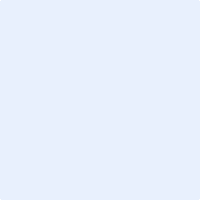 